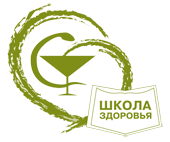 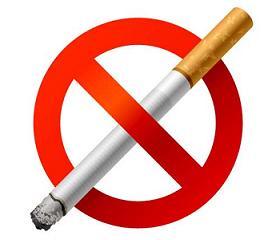 РАСПИСАНИЕ Школы здоровьядля желающих  бросить куритьв отделении «Центр здоровья» ОГАУЗ «ТОКБ»  Занятия проводятся каждую средуНачало занятий в 15-00Темы:Табак: друг или враг?Я готов к отказу от куренияСовременные методы отказа от курения. Учимся жить по-новому. Выбор метода.Место проведения: г. Томск, ул.И. Черных,96, стр.1Для  записи в Школу здоровья обращайтесь в кабинет регистрации отделения «Центр здоровья»СПРАВКИ по телефону: 643-960Занятия проводятся бесплатно!